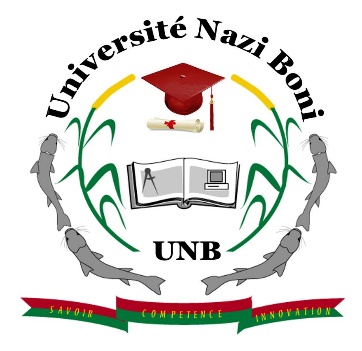 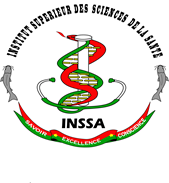 BURKINA FASOMINISTERE DE L’ENSEIGNEMENT  SUPERIEUR, DE LA RECHERCHE SCIENTIFIQUE ET DE L’INNOVATION —————————SECRETARIAT GENERAL—————————UNIVERSITE  Nazi  BONI —————————INSTITUT SUPERIEUR DES SCIENCES DE LA SANTE—————————COORDINATION DU  DIPLOME D’ETUDES SPECIALISEES EN MEDCINE D’URGENCES MEDICO-CHIRURGICALES (DESMUMC)—————————Fascicule d’informations sur les conditions de recrutement du Diplôme d’Etudes Spécialisées en Médecine d’Urgences Médico-Chirurgicales(DESMUMC)Pr S. Macaire OUEDRAOGO                                               Chevalier de l’Ordre des Palmes Académiques                                                               Chevalier de l’ordre de l’Étalon	